  مديرية التربية لولاية: ............................................                                      ثانوية:..................................................................                                               التقرير رقم:  ........البطاقة الفنية:                                                                                                             التاريخ: ..... / ..... / .....20عدد الكتب المعارة حسب المواد: 3ـــ إقبال التلاميذ: عدد المستعيرين حسب المستوى والأقسام (تسجيل كل الأقسام لحساب النسبة)السنوات الأولى: العدد الإجمالي للتلاميذ:السنوات الثانية: العدد الإجمالي للتلاميذ: السنوات الثالثة: العدد الإجمالي للتلاميذ:         النسبة المئوية الإجمالية للمقروئية:       1.3 الكتب التي انتهت مدة إعارتها ولم ترجع (ترفق قائمة عند الحاجة)2.3 الكتب والمجلات الجديدة المسلمة للمكتبة(ترفق قائمة عند الحاجة):3.3الاتلافات: 4.3 ملخص عـــام: ملاحظات أمين المكتبة:                                                                                                                                                                             حرر بـ : ..................    في:..... / ...... / ......20                                                                                         الإمضاءملاحظات السيد الناظر (المدير):                                                                                           حرر بـ : ..................    في:..... / ...... / ......20                                                                                       الناظـــــر(المدير):العدد الإجمالي للكتبالعدد الإجمالي للعناوينعدد الكتب باللغة العربيةعدد الكتب باللغات الأجنبيةعدد القواميسالموادرياضياتفيزياءكيمياء ه-طعلوم ط.ح.ه. ميكانيكه. كهرباءه. مدنيةاقتصاد و ت.فلسفةأدب عربيعلوم اجتماعيةلغة فرنسيةلغة انجليزيةلغة أجنبيةعلوم إسلاميةالمجموعإعارة خارجيةإعارة داخليةالقسمج.م.ع.ت.1ج.م.ع.ت.2ج.م.ع.ت.3ج.م.ع.ت.4.....ج.م.ا.1ج.م.ا.2ج.م.ا.3المجموعالنسبةالمسجلونإعارة خارجيةإعارة داخليةمجموع الإعارةالقسم2ريا2ت.ر.2ع.ت.12ع.ت.22ع.ت.32ت.إ.....2ل.أ.2أ.ف.المجموعالنسبةالمسجلونإعارة خارجيةإعارة داخليةمجموع الإعارةالقسم3ريا3ت.ر.3ع.ت.13ع.ت.23ع.ت.33ت.إ.....3ل.أ.3أ.ف.المجموعالنسبةالمسجلونإعارة خارجيةإعارة داخليةمجموع الإعارةالعدد الإجمالي للكتبعدد الكتب المستعملةالنسبةالعدد الإجمالي للتلاميذعدد التلاميذ المستفيدينالنسبةالعدد الإجمالي للموظفينعدد الموظفين المستفيدينالنسبةتطور نسبة الإعارة الخارجية للتلاميذ النسبة السابقة: ..............النسبة الحالية: ..............الفرق: ................الرقمعنوان الكتابرقمهتاريخ انتهاء الاعارةاسم المستعيرالوظيفة أو القسمملاحظات12345الرقمعنوان الكتاب أو المجلةالعدد(قديم أو جديد)المصدرملاحظات12345الرقمعنوان الكتابرقمهإسم المستعيرالوظيفة أو القسمملاحظات123الرقمالتلاميذ (الذكور)التلميذات (الاناث)المجموعموظفون وأساتذةالمجموع العامإعارة خارجيةإعارة داخليةالمجموع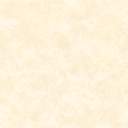 